ТЗ на бизнес-процесс «Сдача КД в архив»Роли:Инициатор - рассчитывается Нормоконтролер, Проверяющие (список пользователей), Начальник ПКО, Утверждающий, Замещающий утверждающего, Архивариус, Уведомляемые – задаются через константыПроцесс 1. Инициатор стартует задание по бизнес процессу из карточки номенклатурной позиции2. Инициатор получает задачу на прикрепление новых, измененных файлов к номенклатурной позиции.3. Нормоконтролер проверяет файлы и выполняет задачу с одним из двух результатов – «Противоречий не содержит» или «На доработку». Срок 2 часа4. Проверяющие проверяют приложенные файлы, и подписывают ЭЦП. Результаты: «Срок вышел» «Подписано», «На доработку». Срок 4 часа, крайний срок 1 день5. Начальник ПКО проверяет приложенные файлы, и подписывает ЭЦП. Результаты: «Срок вышел» «Подписано», «На доработку». Срок 1 день, крайний срок 2 дня8. Если выполнены блоки 4 и 5, или вышел срок по обоим блокам, то на пункт 77. Утверждающий проверяет приложенные файлы, и подписывает ЭЦП. Результаты: «Срок вышел» «Подписано», «На доработку», «Отправить на проверку замещающему». Срок 1 день, крайний срок 2 дня9. Замещающий утверждающего проверяет приложенные файлы, и подписывает ЭЦП. Результаты: «Срок вышел» «Утверждено», «На доработку». Срок 1 день, крайний срок 2 дня10. Архивариус подписывает файлы ЭЦП, изменяет статус присоединенных файлов с «Исходный» на «Действующий». Срок 1 день11. Уведомляемые получают сообщение о новых измененных файлах конструкторской документации.P.S. На схеме не везде видно, но при результате на доработку задание должно уходить на доработку инициатору. 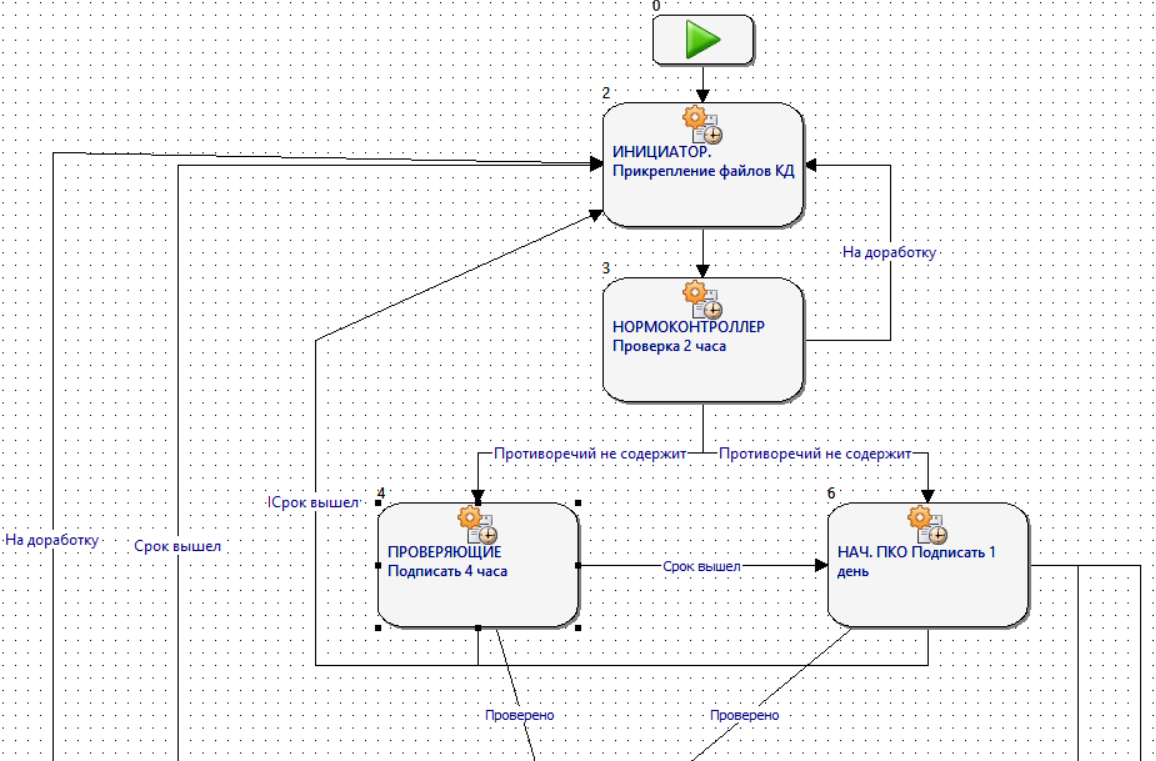 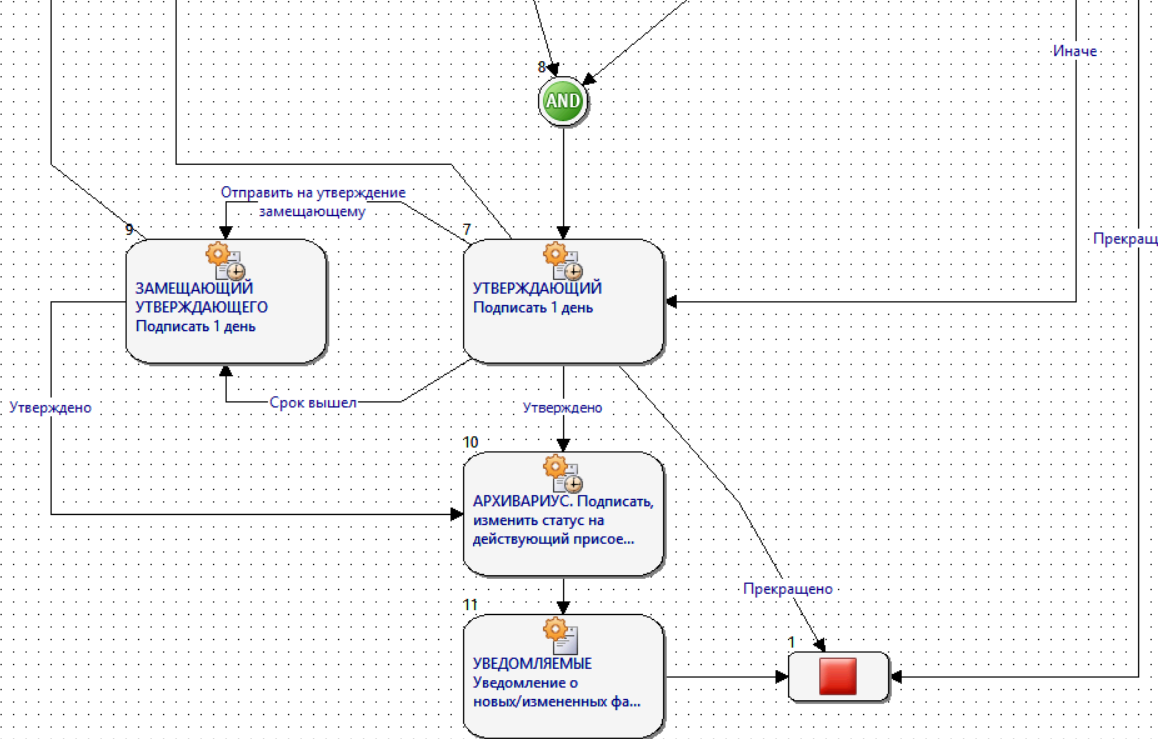 